Arbeidsplan for 10GUke 38-39OrdenseleverUke 38: Heidi og CelinaUke 39: Sara og LoneInformasjon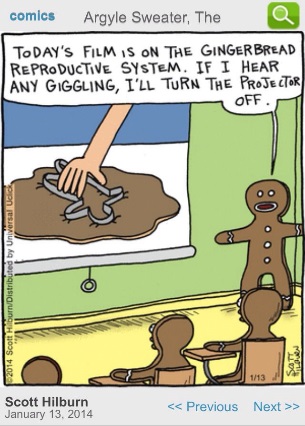 Temadag: Sex og samliv, torsdag uke 38. I den forbindelse blir tema i noen andre fag relatert til samme emne. UKEUKEMANDAGTIRSDAGTIRSDAGONSDAGONSDAGTORSDAGFREDAGDenne uka:Denne uka:3838GloserSex og samlivsdagInnlevering reklame, norskFagsamtale Eng/KRLE3939Fagsamtale Eng/KRLEEng.fordypning (Linn): Muntlig vurderingEng.fordypning (Linn): Muntlig vurderingSkriftlig prøve i spanskEng.fordypning(Linn): Muntlig vurderingSkriftlig prøve i spanskEng.fordypning(Linn): Muntlig vurderingSkriveøkt 5PEForedrag ved politiet4040GloserSkrive fagartikkel norsk/samfunnSkrive fagartikkel norsk/samfunnSkriftlig prøve i fransk og tyskSkriftlig prøve i fransk og tysk4141HØSTFERIEHØSTFERIEHØSTFERIEHØSTFERIEHØSTFERIEHØSTFERIEHØSTFERIEHØSTFERIEHØSTFERIEMin egen huskeliste:Min egen huskeliste:Min egen huskeliste:Min egen huskeliste:Min egen huskeliste:Min egen huskeliste:Min egen huskeliste:Min egen huskeliste:Min egen huskeliste:Min egen huskeliste:Min egen huskeliste:BURSDAGER!Oktober:01: Daniel13: Maren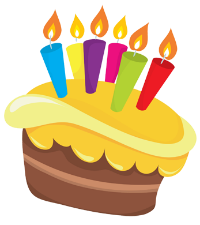 BURSDAGER!Oktober:01: Daniel13: MarenFagFagFagLæringsmålLæringsmålLæringsmålBegreperBegreperHjemmearbeidHjemmearbeidHjemmearbeidHjemmearbeidHjemmearbeidHjemmearbeidHjemmearbeidNorskNorskNorskReflektere over hvordan vi påvirkes av språk, bilder og lydBeskrive og analysere sammensatte tekster, og hvordan virkemidler blir brukt i sammensatte tekster og reklameKunne lage reklameReflektere over hvordan vi påvirkes av språk, bilder og lydBeskrive og analysere sammensatte tekster, og hvordan virkemidler blir brukt i sammensatte tekster og reklameKunne lage reklameReflektere over hvordan vi påvirkes av språk, bilder og lydBeskrive og analysere sammensatte tekster, og hvordan virkemidler blir brukt i sammensatte tekster og reklameKunne lage reklameReklameMålgruppe AIDA-prinsippetVirkemidlerMediaPresseetikkNynorsk:Verb og substantivReklameMålgruppe AIDA-prinsippetVirkemidlerMediaPresseetikkNynorsk:Verb og substantivLes 20 minutt skjønnlitteratur kvar dag.Jobb med reklamen i gruppene. Viss tida ikkje strekk til, må de forvente litt heimearbeid. Arbeidet skal vere ferdig i sluten av veke 38. Nynorsk 1: Få full kontroll på korleis du bøyer substantiv (repetisjon). Sjå nynorsksidene i basisboka om substantivreglane. Det kan vere lurt å gjere oppgåvene som følgjer dette avsnittet i boka.  Nynorsk 2: Få full kontroll på reglane for korleis du bøyer verb i bunden form (repetisjon). Sjå nynorsksidene i basisboka om verb. Det kan vere lurt å gjere oppgåvene som følgjer dette avsnittet i boka.  (Liten nynorsktest i sluten av veke 39.)Les 20 minutt skjønnlitteratur kvar dag.Jobb med reklamen i gruppene. Viss tida ikkje strekk til, må de forvente litt heimearbeid. Arbeidet skal vere ferdig i sluten av veke 38. Nynorsk 1: Få full kontroll på korleis du bøyer substantiv (repetisjon). Sjå nynorsksidene i basisboka om substantivreglane. Det kan vere lurt å gjere oppgåvene som følgjer dette avsnittet i boka.  Nynorsk 2: Få full kontroll på reglane for korleis du bøyer verb i bunden form (repetisjon). Sjå nynorsksidene i basisboka om verb. Det kan vere lurt å gjere oppgåvene som følgjer dette avsnittet i boka.  (Liten nynorsktest i sluten av veke 39.)Les 20 minutt skjønnlitteratur kvar dag.Jobb med reklamen i gruppene. Viss tida ikkje strekk til, må de forvente litt heimearbeid. Arbeidet skal vere ferdig i sluten av veke 38. Nynorsk 1: Få full kontroll på korleis du bøyer substantiv (repetisjon). Sjå nynorsksidene i basisboka om substantivreglane. Det kan vere lurt å gjere oppgåvene som følgjer dette avsnittet i boka.  Nynorsk 2: Få full kontroll på reglane for korleis du bøyer verb i bunden form (repetisjon). Sjå nynorsksidene i basisboka om verb. Det kan vere lurt å gjere oppgåvene som følgjer dette avsnittet i boka.  (Liten nynorsktest i sluten av veke 39.)Les 20 minutt skjønnlitteratur kvar dag.Jobb med reklamen i gruppene. Viss tida ikkje strekk til, må de forvente litt heimearbeid. Arbeidet skal vere ferdig i sluten av veke 38. Nynorsk 1: Få full kontroll på korleis du bøyer substantiv (repetisjon). Sjå nynorsksidene i basisboka om substantivreglane. Det kan vere lurt å gjere oppgåvene som følgjer dette avsnittet i boka.  Nynorsk 2: Få full kontroll på reglane for korleis du bøyer verb i bunden form (repetisjon). Sjå nynorsksidene i basisboka om verb. Det kan vere lurt å gjere oppgåvene som følgjer dette avsnittet i boka.  (Liten nynorsktest i sluten av veke 39.)Les 20 minutt skjønnlitteratur kvar dag.Jobb med reklamen i gruppene. Viss tida ikkje strekk til, må de forvente litt heimearbeid. Arbeidet skal vere ferdig i sluten av veke 38. Nynorsk 1: Få full kontroll på korleis du bøyer substantiv (repetisjon). Sjå nynorsksidene i basisboka om substantivreglane. Det kan vere lurt å gjere oppgåvene som følgjer dette avsnittet i boka.  Nynorsk 2: Få full kontroll på reglane for korleis du bøyer verb i bunden form (repetisjon). Sjå nynorsksidene i basisboka om verb. Det kan vere lurt å gjere oppgåvene som følgjer dette avsnittet i boka.  (Liten nynorsktest i sluten av veke 39.)Les 20 minutt skjønnlitteratur kvar dag.Jobb med reklamen i gruppene. Viss tida ikkje strekk til, må de forvente litt heimearbeid. Arbeidet skal vere ferdig i sluten av veke 38. Nynorsk 1: Få full kontroll på korleis du bøyer substantiv (repetisjon). Sjå nynorsksidene i basisboka om substantivreglane. Det kan vere lurt å gjere oppgåvene som følgjer dette avsnittet i boka.  Nynorsk 2: Få full kontroll på reglane for korleis du bøyer verb i bunden form (repetisjon). Sjå nynorsksidene i basisboka om verb. Det kan vere lurt å gjere oppgåvene som følgjer dette avsnittet i boka.  (Liten nynorsktest i sluten av veke 39.)Les 20 minutt skjønnlitteratur kvar dag.Jobb med reklamen i gruppene. Viss tida ikkje strekk til, må de forvente litt heimearbeid. Arbeidet skal vere ferdig i sluten av veke 38. Nynorsk 1: Få full kontroll på korleis du bøyer substantiv (repetisjon). Sjå nynorsksidene i basisboka om substantivreglane. Det kan vere lurt å gjere oppgåvene som følgjer dette avsnittet i boka.  Nynorsk 2: Få full kontroll på reglane for korleis du bøyer verb i bunden form (repetisjon). Sjå nynorsksidene i basisboka om verb. Det kan vere lurt å gjere oppgåvene som følgjer dette avsnittet i boka.  (Liten nynorsktest i sluten av veke 39.)MatematikkMatematikkMatematikkKunne regne ut lønn og skattKunne sette opp budsjett ved bruk av regnearkKunne sette opp regnskap ved bruk av regnearkKunne forklare beregninger og presentere budsjett og regnskap Kunne regne ut lønn og skattKunne sette opp budsjett ved bruk av regnearkKunne sette opp regnskap ved bruk av regnearkKunne forklare beregninger og presentere budsjett og regnskap Kunne regne ut lønn og skattKunne sette opp budsjett ved bruk av regnearkKunne sette opp regnskap ved bruk av regnearkKunne forklare beregninger og presentere budsjett og regnskap BruttolønnNettolønnTrekkgrunnlagProsenttrekkTabelltrekkRenterFeriepengerMerverdiavgift BruttolønnNettolønnTrekkgrunnlagProsenttrekkTabelltrekkRenterFeriepengerMerverdiavgift Jobb med valgfrie oppgaver i heftet. Du skal minst ha gjort fire av dem.Forsøk å løse noen av oppgavene på Excel, dersom du har mulighet til å bruke dette hjemme.Jobb med valgfrie oppgaver i heftet. Du skal minst ha gjort fire av dem.Forsøk å løse noen av oppgavene på Excel, dersom du har mulighet til å bruke dette hjemme.Jobb med valgfrie oppgaver i heftet. Du skal minst ha gjort fire av dem.Forsøk å løse noen av oppgavene på Excel, dersom du har mulighet til å bruke dette hjemme.Jobb med valgfrie oppgaver i heftet. Du skal minst ha gjort fire av dem.Forsøk å løse noen av oppgavene på Excel, dersom du har mulighet til å bruke dette hjemme.Jobb med valgfrie oppgaver i heftet. Du skal minst ha gjort fire av dem.Forsøk å løse noen av oppgavene på Excel, dersom du har mulighet til å bruke dette hjemme.Jobb med valgfrie oppgaver i heftet. Du skal minst ha gjort fire av dem.Forsøk å løse noen av oppgavene på Excel, dersom du har mulighet til å bruke dette hjemme.Jobb med valgfrie oppgaver i heftet. Du skal minst ha gjort fire av dem.Forsøk å løse noen av oppgavene på Excel, dersom du har mulighet til å bruke dette hjemme.Engelsk og KRLEEngelsk og KRLEEngelsk og KRLEKunne skrive en five paragraph essay om ungdomstid eller seksualitet, og diskutere etikk på engelsk.Kunne skrive en five paragraph essay om ungdomstid eller seksualitet, og diskutere etikk på engelsk.Kunne skrive en five paragraph essay om ungdomstid eller seksualitet, og diskutere etikk på engelsk.Gloser:Jubilant; incidentally; intelligence; cemetery; elated; familiar; generally; receive; lurid; dilemma.Gloser:Jubilant; incidentally; intelligence; cemetery; elated; familiar; generally; receive; lurid; dilemma.Jobb med forberedelse av artikkelen din og fagsamtale. Disposisjon til artikkelen skal leveres på its learning innen mandag 25. september. Denne er ikke bindende og gir ikke måloppnåelse, det er bare for at jeg skal vite at dere har kommet langt nok og er klar for skriving på torsdagen. Husk gloser! Øv på its learning, ellers har du ikke sjanse til å få det til. Jobb med forberedelse av artikkelen din og fagsamtale. Disposisjon til artikkelen skal leveres på its learning innen mandag 25. september. Denne er ikke bindende og gir ikke måloppnåelse, det er bare for at jeg skal vite at dere har kommet langt nok og er klar for skriving på torsdagen. Husk gloser! Øv på its learning, ellers har du ikke sjanse til å få det til. Jobb med forberedelse av artikkelen din og fagsamtale. Disposisjon til artikkelen skal leveres på its learning innen mandag 25. september. Denne er ikke bindende og gir ikke måloppnåelse, det er bare for at jeg skal vite at dere har kommet langt nok og er klar for skriving på torsdagen. Husk gloser! Øv på its learning, ellers har du ikke sjanse til å få det til. Jobb med forberedelse av artikkelen din og fagsamtale. Disposisjon til artikkelen skal leveres på its learning innen mandag 25. september. Denne er ikke bindende og gir ikke måloppnåelse, det er bare for at jeg skal vite at dere har kommet langt nok og er klar for skriving på torsdagen. Husk gloser! Øv på its learning, ellers har du ikke sjanse til å få det til. Jobb med forberedelse av artikkelen din og fagsamtale. Disposisjon til artikkelen skal leveres på its learning innen mandag 25. september. Denne er ikke bindende og gir ikke måloppnåelse, det er bare for at jeg skal vite at dere har kommet langt nok og er klar for skriving på torsdagen. Husk gloser! Øv på its learning, ellers har du ikke sjanse til å få det til. Jobb med forberedelse av artikkelen din og fagsamtale. Disposisjon til artikkelen skal leveres på its learning innen mandag 25. september. Denne er ikke bindende og gir ikke måloppnåelse, det er bare for at jeg skal vite at dere har kommet langt nok og er klar for skriving på torsdagen. Husk gloser! Øv på its learning, ellers har du ikke sjanse til å få det til. Jobb med forberedelse av artikkelen din og fagsamtale. Disposisjon til artikkelen skal leveres på its learning innen mandag 25. september. Denne er ikke bindende og gir ikke måloppnåelse, det er bare for at jeg skal vite at dere har kommet langt nok og er klar for skriving på torsdagen. Husk gloser! Øv på its learning, ellers har du ikke sjanse til å få det til. NaturfagNaturfagNaturfagTema: sex og samlivDere skal kjenne til kjønnsorganers oppbyggingDere skal vite hvordan man blir gravid og hvordan man ikke blir gravidDere skal kjenne til de vanligste kjønnssykdommene og prevensjonsmidlerTema: sex og samlivDere skal kjenne til kjønnsorganers oppbyggingDere skal vite hvordan man blir gravid og hvordan man ikke blir gravidDere skal kjenne til de vanligste kjønnssykdommene og prevensjonsmidlerTema: sex og samlivDere skal kjenne til kjønnsorganers oppbyggingDere skal vite hvordan man blir gravid og hvordan man ikke blir gravidDere skal kjenne til de vanligste kjønnssykdommene og prevensjonsmidlerIngen lekser på its learning i naturfag denne perioden.Torsdag blir sex og samlivsdag. Lekse blir da å tenke gjennom om du har spørsmål om dette temaet, spørsmålet blir anonymt. Dersom det ikke blir dekket på torsdag tas det opp i en naturfagstime heller.Ingen lekser på its learning i naturfag denne perioden.Torsdag blir sex og samlivsdag. Lekse blir da å tenke gjennom om du har spørsmål om dette temaet, spørsmålet blir anonymt. Dersom det ikke blir dekket på torsdag tas det opp i en naturfagstime heller.Ingen lekser på its learning i naturfag denne perioden.Torsdag blir sex og samlivsdag. Lekse blir da å tenke gjennom om du har spørsmål om dette temaet, spørsmålet blir anonymt. Dersom det ikke blir dekket på torsdag tas det opp i en naturfagstime heller.Ingen lekser på its learning i naturfag denne perioden.Torsdag blir sex og samlivsdag. Lekse blir da å tenke gjennom om du har spørsmål om dette temaet, spørsmålet blir anonymt. Dersom det ikke blir dekket på torsdag tas det opp i en naturfagstime heller.Ingen lekser på its learning i naturfag denne perioden.Torsdag blir sex og samlivsdag. Lekse blir da å tenke gjennom om du har spørsmål om dette temaet, spørsmålet blir anonymt. Dersom det ikke blir dekket på torsdag tas det opp i en naturfagstime heller.Ingen lekser på its learning i naturfag denne perioden.Torsdag blir sex og samlivsdag. Lekse blir da å tenke gjennom om du har spørsmål om dette temaet, spørsmålet blir anonymt. Dersom det ikke blir dekket på torsdag tas det opp i en naturfagstime heller.Ingen lekser på its learning i naturfag denne perioden.Torsdag blir sex og samlivsdag. Lekse blir da å tenke gjennom om du har spørsmål om dette temaet, spørsmålet blir anonymt. Dersom det ikke blir dekket på torsdag tas det opp i en naturfagstime heller.Samf.fagSamf.fagSamf.fagTEMA: DEMOKRATISkal kunne sammenlikne styreformer og grad av demokrati i to ulike land. Skal kunne diskutere i hvilken grad Norge er et levedyktig samfunn, basert på kjennetegnene for levedyktige samfunn (kapittel 3). Skal kunne konstruere en fantasistat, der du velger styreform og levedyktighetTEMA: DEMOKRATISkal kunne sammenlikne styreformer og grad av demokrati i to ulike land. Skal kunne diskutere i hvilken grad Norge er et levedyktig samfunn, basert på kjennetegnene for levedyktige samfunn (kapittel 3). Skal kunne konstruere en fantasistat, der du velger styreform og levedyktighetTEMA: DEMOKRATISkal kunne sammenlikne styreformer og grad av demokrati i to ulike land. Skal kunne diskutere i hvilken grad Norge er et levedyktig samfunn, basert på kjennetegnene for levedyktige samfunn (kapittel 3). Skal kunne konstruere en fantasistat, der du velger styreform og levedyktighetStyreformer:DemokratiDiktaturDemokratiske kjennetegnDirekte demokratiIndirekte demokrati.Levedyktig samfunnKjennetegn på levedyktige samfunnStyreformer:DemokratiDiktaturDemokratiske kjennetegnDirekte demokratiIndirekte demokrati.Levedyktig samfunnKjennetegn på levedyktige samfunnSe Samfunnskunnskap 10, kapittel 2 (repetisjon) og 3 (om levedyktige samfunn). Lag en problemstilling til emnet «Demokrati». Du skal kunne drøfte problemstillingen i en fagartikkel som vi skal jobbe med på skolen.Se Samfunnskunnskap 10, kapittel 2 (repetisjon) og 3 (om levedyktige samfunn). Lag en problemstilling til emnet «Demokrati». Du skal kunne drøfte problemstillingen i en fagartikkel som vi skal jobbe med på skolen.Se Samfunnskunnskap 10, kapittel 2 (repetisjon) og 3 (om levedyktige samfunn). Lag en problemstilling til emnet «Demokrati». Du skal kunne drøfte problemstillingen i en fagartikkel som vi skal jobbe med på skolen.Se Samfunnskunnskap 10, kapittel 2 (repetisjon) og 3 (om levedyktige samfunn). Lag en problemstilling til emnet «Demokrati». Du skal kunne drøfte problemstillingen i en fagartikkel som vi skal jobbe med på skolen.Se Samfunnskunnskap 10, kapittel 2 (repetisjon) og 3 (om levedyktige samfunn). Lag en problemstilling til emnet «Demokrati». Du skal kunne drøfte problemstillingen i en fagartikkel som vi skal jobbe med på skolen.Se Samfunnskunnskap 10, kapittel 2 (repetisjon) og 3 (om levedyktige samfunn). Lag en problemstilling til emnet «Demokrati». Du skal kunne drøfte problemstillingen i en fagartikkel som vi skal jobbe med på skolen.Se Samfunnskunnskap 10, kapittel 2 (repetisjon) og 3 (om levedyktige samfunn). Lag en problemstilling til emnet «Demokrati». Du skal kunne drøfte problemstillingen i en fagartikkel som vi skal jobbe med på skolen.SpanskSpanskSpanskDu skal kunne:- forstå hva noen har gjort i løpet av sommerenDu skal kunne:- forstå hva noen har gjort i løpet av sommerenDu skal kunne:- forstå hva noen har gjort i løpet av sommerenUke 38:  Les teksten «¿Qué habéis hecho durante este verano» side 14 i heftet. Svar på «¿Quién es?» fra teksten (deles ut i timen på tirsdag)Uke 39: Øv til prøve onsdag i uke 39. Se eget øvearkUke 38:  Les teksten «¿Qué habéis hecho durante este verano» side 14 i heftet. Svar på «¿Quién es?» fra teksten (deles ut i timen på tirsdag)Uke 39: Øv til prøve onsdag i uke 39. Se eget øvearkUke 38:  Les teksten «¿Qué habéis hecho durante este verano» side 14 i heftet. Svar på «¿Quién es?» fra teksten (deles ut i timen på tirsdag)Uke 39: Øv til prøve onsdag i uke 39. Se eget øvearkUke 38:  Les teksten «¿Qué habéis hecho durante este verano» side 14 i heftet. Svar på «¿Quién es?» fra teksten (deles ut i timen på tirsdag)Uke 39: Øv til prøve onsdag i uke 39. Se eget øvearkUke 38:  Les teksten «¿Qué habéis hecho durante este verano» side 14 i heftet. Svar på «¿Quién es?» fra teksten (deles ut i timen på tirsdag)Uke 39: Øv til prøve onsdag i uke 39. Se eget øvearkUke 38:  Les teksten «¿Qué habéis hecho durante este verano» side 14 i heftet. Svar på «¿Quién es?» fra teksten (deles ut i timen på tirsdag)Uke 39: Øv til prøve onsdag i uke 39. Se eget øvearkUke 38:  Les teksten «¿Qué habéis hecho durante este verano» side 14 i heftet. Svar på «¿Quién es?» fra teksten (deles ut i timen på tirsdag)Uke 39: Øv til prøve onsdag i uke 39. Se eget øvearkTyskTyskTyskDu skal kunne: Bruken av perfektum med sterke og svake verb. Bruken av «trennbare verben»Fortelle om forskjellige interesser. Du skal kunne: Bruken av perfektum med sterke og svake verb. Bruken av «trennbare verben»Fortelle om forskjellige interesser. Du skal kunne: Bruken av perfektum med sterke og svake verb. Bruken av «trennbare verben»Fortelle om forskjellige interesser. Uke 38: Vi jobber videre med Presens perfektum, «trennbare verben»,  tekst 1B i boka. Lekser blir gitt delt ut i timene. Uke 39: Vi jobber med temaet interesser og forbereder oss til skriftlig vurdering som blir onsdag uke 40. Lekser blir delt ut i timene.Uke 38: Vi jobber videre med Presens perfektum, «trennbare verben»,  tekst 1B i boka. Lekser blir gitt delt ut i timene. Uke 39: Vi jobber med temaet interesser og forbereder oss til skriftlig vurdering som blir onsdag uke 40. Lekser blir delt ut i timene.Uke 38: Vi jobber videre med Presens perfektum, «trennbare verben»,  tekst 1B i boka. Lekser blir gitt delt ut i timene. Uke 39: Vi jobber med temaet interesser og forbereder oss til skriftlig vurdering som blir onsdag uke 40. Lekser blir delt ut i timene.Uke 38: Vi jobber videre med Presens perfektum, «trennbare verben»,  tekst 1B i boka. Lekser blir gitt delt ut i timene. Uke 39: Vi jobber med temaet interesser og forbereder oss til skriftlig vurdering som blir onsdag uke 40. Lekser blir delt ut i timene.Uke 38: Vi jobber videre med Presens perfektum, «trennbare verben»,  tekst 1B i boka. Lekser blir gitt delt ut i timene. Uke 39: Vi jobber med temaet interesser og forbereder oss til skriftlig vurdering som blir onsdag uke 40. Lekser blir delt ut i timene.Uke 38: Vi jobber videre med Presens perfektum, «trennbare verben»,  tekst 1B i boka. Lekser blir gitt delt ut i timene. Uke 39: Vi jobber med temaet interesser og forbereder oss til skriftlig vurdering som blir onsdag uke 40. Lekser blir delt ut i timene.Uke 38: Vi jobber videre med Presens perfektum, «trennbare verben»,  tekst 1B i boka. Lekser blir gitt delt ut i timene. Uke 39: Vi jobber med temaet interesser og forbereder oss til skriftlig vurdering som blir onsdag uke 40. Lekser blir delt ut i timene.Uke 38: Vi jobber videre med Presens perfektum, «trennbare verben»,  tekst 1B i boka. Lekser blir gitt delt ut i timene. Uke 39: Vi jobber med temaet interesser og forbereder oss til skriftlig vurdering som blir onsdag uke 40. Lekser blir delt ut i timene.Uke 38: Vi jobber videre med Presens perfektum, «trennbare verben»,  tekst 1B i boka. Lekser blir gitt delt ut i timene. Uke 39: Vi jobber med temaet interesser og forbereder oss til skriftlig vurdering som blir onsdag uke 40. Lekser blir delt ut i timene.FranskFranskFranskDu skal kunneord for å beskrive hverdagsrutinerlitt om dagsrytmen og måltider i Frankrike-er-verb og prendre (å ta) (repetisjon) og refleksive verb.Du skal kunneord for å beskrive hverdagsrutinerlitt om dagsrytmen og måltider i Frankrike-er-verb og prendre (å ta) (repetisjon) og refleksive verb.Du skal kunneord for å beskrive hverdagsrutinerlitt om dagsrytmen og måltider i Frankrike-er-verb og prendre (å ta) (repetisjon) og refleksive verb.Heftet fra Ouverture 9 chapitre 2 Une journée ordinaire. 

Uke 38: 
Gjør ferdig exercice 2 på s. 36 som vi begynte på i timen i uke 37. Legg merke til at oppgaven ber deg om å repetere –er-verb og verbet prendre (å ta). Gjør også exercice 13 på s. 47. 
Uke 39: 
Lytt godt til de to tekstene «Deux petites scènes matinales»  på s. 37-38 (lydspor 4 på it’s learning). Velg deg fem setninger fra hver av disse to tekstene som du oversetter til norsk. Lær deg glosene f.o.m. se lever t.o.m. cheveux på s. 53 i heftet. Gloseprøve på tirsdag. Heftet fra Ouverture 9 chapitre 2 Une journée ordinaire. 

Uke 38: 
Gjør ferdig exercice 2 på s. 36 som vi begynte på i timen i uke 37. Legg merke til at oppgaven ber deg om å repetere –er-verb og verbet prendre (å ta). Gjør også exercice 13 på s. 47. 
Uke 39: 
Lytt godt til de to tekstene «Deux petites scènes matinales»  på s. 37-38 (lydspor 4 på it’s learning). Velg deg fem setninger fra hver av disse to tekstene som du oversetter til norsk. Lær deg glosene f.o.m. se lever t.o.m. cheveux på s. 53 i heftet. Gloseprøve på tirsdag. Heftet fra Ouverture 9 chapitre 2 Une journée ordinaire. 

Uke 38: 
Gjør ferdig exercice 2 på s. 36 som vi begynte på i timen i uke 37. Legg merke til at oppgaven ber deg om å repetere –er-verb og verbet prendre (å ta). Gjør også exercice 13 på s. 47. 
Uke 39: 
Lytt godt til de to tekstene «Deux petites scènes matinales»  på s. 37-38 (lydspor 4 på it’s learning). Velg deg fem setninger fra hver av disse to tekstene som du oversetter til norsk. Lær deg glosene f.o.m. se lever t.o.m. cheveux på s. 53 i heftet. Gloseprøve på tirsdag. Heftet fra Ouverture 9 chapitre 2 Une journée ordinaire. 

Uke 38: 
Gjør ferdig exercice 2 på s. 36 som vi begynte på i timen i uke 37. Legg merke til at oppgaven ber deg om å repetere –er-verb og verbet prendre (å ta). Gjør også exercice 13 på s. 47. 
Uke 39: 
Lytt godt til de to tekstene «Deux petites scènes matinales»  på s. 37-38 (lydspor 4 på it’s learning). Velg deg fem setninger fra hver av disse to tekstene som du oversetter til norsk. Lær deg glosene f.o.m. se lever t.o.m. cheveux på s. 53 i heftet. Gloseprøve på tirsdag. Heftet fra Ouverture 9 chapitre 2 Une journée ordinaire. 

Uke 38: 
Gjør ferdig exercice 2 på s. 36 som vi begynte på i timen i uke 37. Legg merke til at oppgaven ber deg om å repetere –er-verb og verbet prendre (å ta). Gjør også exercice 13 på s. 47. 
Uke 39: 
Lytt godt til de to tekstene «Deux petites scènes matinales»  på s. 37-38 (lydspor 4 på it’s learning). Velg deg fem setninger fra hver av disse to tekstene som du oversetter til norsk. Lær deg glosene f.o.m. se lever t.o.m. cheveux på s. 53 i heftet. Gloseprøve på tirsdag. Heftet fra Ouverture 9 chapitre 2 Une journée ordinaire. 

Uke 38: 
Gjør ferdig exercice 2 på s. 36 som vi begynte på i timen i uke 37. Legg merke til at oppgaven ber deg om å repetere –er-verb og verbet prendre (å ta). Gjør også exercice 13 på s. 47. 
Uke 39: 
Lytt godt til de to tekstene «Deux petites scènes matinales»  på s. 37-38 (lydspor 4 på it’s learning). Velg deg fem setninger fra hver av disse to tekstene som du oversetter til norsk. Lær deg glosene f.o.m. se lever t.o.m. cheveux på s. 53 i heftet. Gloseprøve på tirsdag. Heftet fra Ouverture 9 chapitre 2 Une journée ordinaire. 

Uke 38: 
Gjør ferdig exercice 2 på s. 36 som vi begynte på i timen i uke 37. Legg merke til at oppgaven ber deg om å repetere –er-verb og verbet prendre (å ta). Gjør også exercice 13 på s. 47. 
Uke 39: 
Lytt godt til de to tekstene «Deux petites scènes matinales»  på s. 37-38 (lydspor 4 på it’s learning). Velg deg fem setninger fra hver av disse to tekstene som du oversetter til norsk. Lær deg glosene f.o.m. se lever t.o.m. cheveux på s. 53 i heftet. Gloseprøve på tirsdag. Heftet fra Ouverture 9 chapitre 2 Une journée ordinaire. 

Uke 38: 
Gjør ferdig exercice 2 på s. 36 som vi begynte på i timen i uke 37. Legg merke til at oppgaven ber deg om å repetere –er-verb og verbet prendre (å ta). Gjør også exercice 13 på s. 47. 
Uke 39: 
Lytt godt til de to tekstene «Deux petites scènes matinales»  på s. 37-38 (lydspor 4 på it’s learning). Velg deg fem setninger fra hver av disse to tekstene som du oversetter til norsk. Lær deg glosene f.o.m. se lever t.o.m. cheveux på s. 53 i heftet. Gloseprøve på tirsdag. Heftet fra Ouverture 9 chapitre 2 Une journée ordinaire. 

Uke 38: 
Gjør ferdig exercice 2 på s. 36 som vi begynte på i timen i uke 37. Legg merke til at oppgaven ber deg om å repetere –er-verb og verbet prendre (å ta). Gjør også exercice 13 på s. 47. 
Uke 39: 
Lytt godt til de to tekstene «Deux petites scènes matinales»  på s. 37-38 (lydspor 4 på it’s learning). Velg deg fem setninger fra hver av disse to tekstene som du oversetter til norsk. Lær deg glosene f.o.m. se lever t.o.m. cheveux på s. 53 i heftet. Gloseprøve på tirsdag. Eng  fordyp.Eng  fordyp.Eng  fordyp.You should Know some facts about different English-speaking countries Be able to present an English-speaking country You should Know some facts about different English-speaking countries Be able to present an English-speaking country You should Know some facts about different English-speaking countries Be able to present an English-speaking country Do one task from «Favourite places – Theme Test 1». Be prepared for your presentation (see itslearning) in week 39.Do one task from «Favourite places – Theme Test 1». Be prepared for your presentation (see itslearning) in week 39.Do one task from «Favourite places – Theme Test 1». Be prepared for your presentation (see itslearning) in week 39.Do one task from «Favourite places – Theme Test 1». Be prepared for your presentation (see itslearning) in week 39.Do one task from «Favourite places – Theme Test 1». Be prepared for your presentation (see itslearning) in week 39.Do one task from «Favourite places – Theme Test 1». Be prepared for your presentation (see itslearning) in week 39.Do one task from «Favourite places – Theme Test 1». Be prepared for your presentation (see itslearning) in week 39.Do one task from «Favourite places – Theme Test 1». Be prepared for your presentation (see itslearning) in week 39.Do one task from «Favourite places – Theme Test 1». Be prepared for your presentation (see itslearning) in week 39.MusikkMusikkMusikkØv på gitar, spill gjerne for eller med familien din Øv på gitar, spill gjerne for eller med familien din Øv på gitar, spill gjerne for eller med familien din Øv på gitar, spill gjerne for eller med familien din Øv på gitar, spill gjerne for eller med familien din Øv på gitar, spill gjerne for eller med familien din Øv på gitar, spill gjerne for eller med familien din Øv på gitar, spill gjerne for eller med familien din Øv på gitar, spill gjerne for eller med familien din ValgfagValgfagValgfagTil de som har produksjoner av varer og tjenester: Lederne er nå presentert på Itslearning! Nå må dere andre levere inn deres søknader. Frist er onsdag 6.sep. Dersom du har søkt på lederstilling, men ikke fått denne, må du også sende inn en liten søknad (bare ta utgangspunkt i den du allerede har skrevet).Til de som har produksjoner av varer og tjenester: Lederne er nå presentert på Itslearning! Nå må dere andre levere inn deres søknader. Frist er onsdag 6.sep. Dersom du har søkt på lederstilling, men ikke fått denne, må du også sende inn en liten søknad (bare ta utgangspunkt i den du allerede har skrevet).Til de som har produksjoner av varer og tjenester: Lederne er nå presentert på Itslearning! Nå må dere andre levere inn deres søknader. Frist er onsdag 6.sep. Dersom du har søkt på lederstilling, men ikke fått denne, må du også sende inn en liten søknad (bare ta utgangspunkt i den du allerede har skrevet).Til de som har produksjoner av varer og tjenester: Lederne er nå presentert på Itslearning! Nå må dere andre levere inn deres søknader. Frist er onsdag 6.sep. Dersom du har søkt på lederstilling, men ikke fått denne, må du også sende inn en liten søknad (bare ta utgangspunkt i den du allerede har skrevet).Til de som har produksjoner av varer og tjenester: Lederne er nå presentert på Itslearning! Nå må dere andre levere inn deres søknader. Frist er onsdag 6.sep. Dersom du har søkt på lederstilling, men ikke fått denne, må du også sende inn en liten søknad (bare ta utgangspunkt i den du allerede har skrevet).Til de som har produksjoner av varer og tjenester: Lederne er nå presentert på Itslearning! Nå må dere andre levere inn deres søknader. Frist er onsdag 6.sep. Dersom du har søkt på lederstilling, men ikke fått denne, må du også sende inn en liten søknad (bare ta utgangspunkt i den du allerede har skrevet).Til de som har produksjoner av varer og tjenester: Lederne er nå presentert på Itslearning! Nå må dere andre levere inn deres søknader. Frist er onsdag 6.sep. Dersom du har søkt på lederstilling, men ikke fått denne, må du også sende inn en liten søknad (bare ta utgangspunkt i den du allerede har skrevet).Til de som har produksjoner av varer og tjenester: Lederne er nå presentert på Itslearning! Nå må dere andre levere inn deres søknader. Frist er onsdag 6.sep. Dersom du har søkt på lederstilling, men ikke fått denne, må du også sende inn en liten søknad (bare ta utgangspunkt i den du allerede har skrevet).Til de som har produksjoner av varer og tjenester: Lederne er nå presentert på Itslearning! Nå må dere andre levere inn deres søknader. Frist er onsdag 6.sep. Dersom du har søkt på lederstilling, men ikke fått denne, må du også sende inn en liten søknad (bare ta utgangspunkt i den du allerede har skrevet).UTVUTVUTVVeiledningssamtale 10. trinn		Nå er det tid for å tenke på hva du vil gjøre til neste år. Søknadsfristen for videregående skole er 1. mars 2018.Før den tid får alle elever på 10. trinn tilbud om en veiledningssamtale med rådgiver. Jeg starter opp med samtaler i september, og regner med at de vil foregå til utpå nyåret.Før du blir hentet ut til samtale skal du innen fredag 8. september ha gjort følgende:Gå inn på www.vilbli.no og repeter de ulike utdanningsprogrammene som videregående skoler tilbyr.Ta interessetesten som ligger på forsiden på www.vilbli.no. Hvis mulig, skriv ut resultatet og ha det liggende i hylla di på skolen, slik at du kan ta det med på samtalen vår.Vi vil også at du skal sette opp 3 aktuelle utdanningsprogram som du vurderer å søke.Veiledningssamtale 10. trinn		Nå er det tid for å tenke på hva du vil gjøre til neste år. Søknadsfristen for videregående skole er 1. mars 2018.Før den tid får alle elever på 10. trinn tilbud om en veiledningssamtale med rådgiver. Jeg starter opp med samtaler i september, og regner med at de vil foregå til utpå nyåret.Før du blir hentet ut til samtale skal du innen fredag 8. september ha gjort følgende:Gå inn på www.vilbli.no og repeter de ulike utdanningsprogrammene som videregående skoler tilbyr.Ta interessetesten som ligger på forsiden på www.vilbli.no. Hvis mulig, skriv ut resultatet og ha det liggende i hylla di på skolen, slik at du kan ta det med på samtalen vår.Vi vil også at du skal sette opp 3 aktuelle utdanningsprogram som du vurderer å søke.Veiledningssamtale 10. trinn		Nå er det tid for å tenke på hva du vil gjøre til neste år. Søknadsfristen for videregående skole er 1. mars 2018.Før den tid får alle elever på 10. trinn tilbud om en veiledningssamtale med rådgiver. Jeg starter opp med samtaler i september, og regner med at de vil foregå til utpå nyåret.Før du blir hentet ut til samtale skal du innen fredag 8. september ha gjort følgende:Gå inn på www.vilbli.no og repeter de ulike utdanningsprogrammene som videregående skoler tilbyr.Ta interessetesten som ligger på forsiden på www.vilbli.no. Hvis mulig, skriv ut resultatet og ha det liggende i hylla di på skolen, slik at du kan ta det med på samtalen vår.Vi vil også at du skal sette opp 3 aktuelle utdanningsprogram som du vurderer å søke.Veiledningssamtale 10. trinn		Nå er det tid for å tenke på hva du vil gjøre til neste år. Søknadsfristen for videregående skole er 1. mars 2018.Før den tid får alle elever på 10. trinn tilbud om en veiledningssamtale med rådgiver. Jeg starter opp med samtaler i september, og regner med at de vil foregå til utpå nyåret.Før du blir hentet ut til samtale skal du innen fredag 8. september ha gjort følgende:Gå inn på www.vilbli.no og repeter de ulike utdanningsprogrammene som videregående skoler tilbyr.Ta interessetesten som ligger på forsiden på www.vilbli.no. Hvis mulig, skriv ut resultatet og ha det liggende i hylla di på skolen, slik at du kan ta det med på samtalen vår.Vi vil også at du skal sette opp 3 aktuelle utdanningsprogram som du vurderer å søke.Veiledningssamtale 10. trinn		Nå er det tid for å tenke på hva du vil gjøre til neste år. Søknadsfristen for videregående skole er 1. mars 2018.Før den tid får alle elever på 10. trinn tilbud om en veiledningssamtale med rådgiver. Jeg starter opp med samtaler i september, og regner med at de vil foregå til utpå nyåret.Før du blir hentet ut til samtale skal du innen fredag 8. september ha gjort følgende:Gå inn på www.vilbli.no og repeter de ulike utdanningsprogrammene som videregående skoler tilbyr.Ta interessetesten som ligger på forsiden på www.vilbli.no. Hvis mulig, skriv ut resultatet og ha det liggende i hylla di på skolen, slik at du kan ta det med på samtalen vår.Vi vil også at du skal sette opp 3 aktuelle utdanningsprogram som du vurderer å søke.Veiledningssamtale 10. trinn		Nå er det tid for å tenke på hva du vil gjøre til neste år. Søknadsfristen for videregående skole er 1. mars 2018.Før den tid får alle elever på 10. trinn tilbud om en veiledningssamtale med rådgiver. Jeg starter opp med samtaler i september, og regner med at de vil foregå til utpå nyåret.Før du blir hentet ut til samtale skal du innen fredag 8. september ha gjort følgende:Gå inn på www.vilbli.no og repeter de ulike utdanningsprogrammene som videregående skoler tilbyr.Ta interessetesten som ligger på forsiden på www.vilbli.no. Hvis mulig, skriv ut resultatet og ha det liggende i hylla di på skolen, slik at du kan ta det med på samtalen vår.Vi vil også at du skal sette opp 3 aktuelle utdanningsprogram som du vurderer å søke.Veiledningssamtale 10. trinn		Nå er det tid for å tenke på hva du vil gjøre til neste år. Søknadsfristen for videregående skole er 1. mars 2018.Før den tid får alle elever på 10. trinn tilbud om en veiledningssamtale med rådgiver. Jeg starter opp med samtaler i september, og regner med at de vil foregå til utpå nyåret.Før du blir hentet ut til samtale skal du innen fredag 8. september ha gjort følgende:Gå inn på www.vilbli.no og repeter de ulike utdanningsprogrammene som videregående skoler tilbyr.Ta interessetesten som ligger på forsiden på www.vilbli.no. Hvis mulig, skriv ut resultatet og ha det liggende i hylla di på skolen, slik at du kan ta det med på samtalen vår.Vi vil også at du skal sette opp 3 aktuelle utdanningsprogram som du vurderer å søke.Veiledningssamtale 10. trinn		Nå er det tid for å tenke på hva du vil gjøre til neste år. Søknadsfristen for videregående skole er 1. mars 2018.Før den tid får alle elever på 10. trinn tilbud om en veiledningssamtale med rådgiver. Jeg starter opp med samtaler i september, og regner med at de vil foregå til utpå nyåret.Før du blir hentet ut til samtale skal du innen fredag 8. september ha gjort følgende:Gå inn på www.vilbli.no og repeter de ulike utdanningsprogrammene som videregående skoler tilbyr.Ta interessetesten som ligger på forsiden på www.vilbli.no. Hvis mulig, skriv ut resultatet og ha det liggende i hylla di på skolen, slik at du kan ta det med på samtalen vår.Vi vil også at du skal sette opp 3 aktuelle utdanningsprogram som du vurderer å søke.Veiledningssamtale 10. trinn		Nå er det tid for å tenke på hva du vil gjøre til neste år. Søknadsfristen for videregående skole er 1. mars 2018.Før den tid får alle elever på 10. trinn tilbud om en veiledningssamtale med rådgiver. Jeg starter opp med samtaler i september, og regner med at de vil foregå til utpå nyåret.Før du blir hentet ut til samtale skal du innen fredag 8. september ha gjort følgende:Gå inn på www.vilbli.no og repeter de ulike utdanningsprogrammene som videregående skoler tilbyr.Ta interessetesten som ligger på forsiden på www.vilbli.no. Hvis mulig, skriv ut resultatet og ha det liggende i hylla di på skolen, slik at du kan ta det med på samtalen vår.Vi vil også at du skal sette opp 3 aktuelle utdanningsprogram som du vurderer å søke.